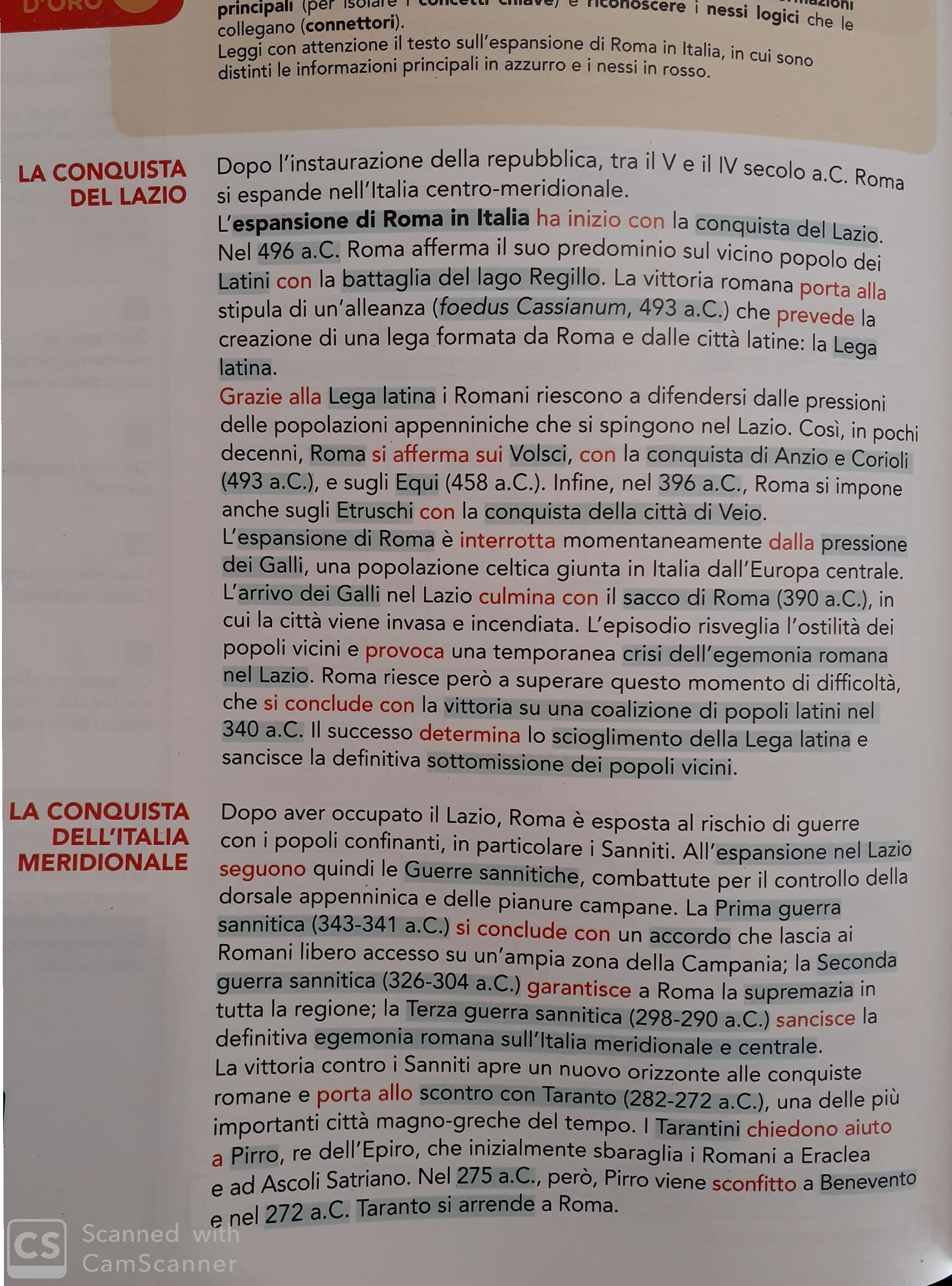 L’espansione romana ha inizio con la conquista di Taranto                                                    V     FAttorno al 390 a.C. i romani dovettero affrontare una terribile invasione gallica             V    FLe Guerre sannitiche furono 4                                                                                                     V     FPirro, chiamato dai tarantini in proprio soccorso, era il re di Sparta                                      V    FSconfitta Taranto, i romani completarono l’occupazione dell’Italia meridionale                V    F